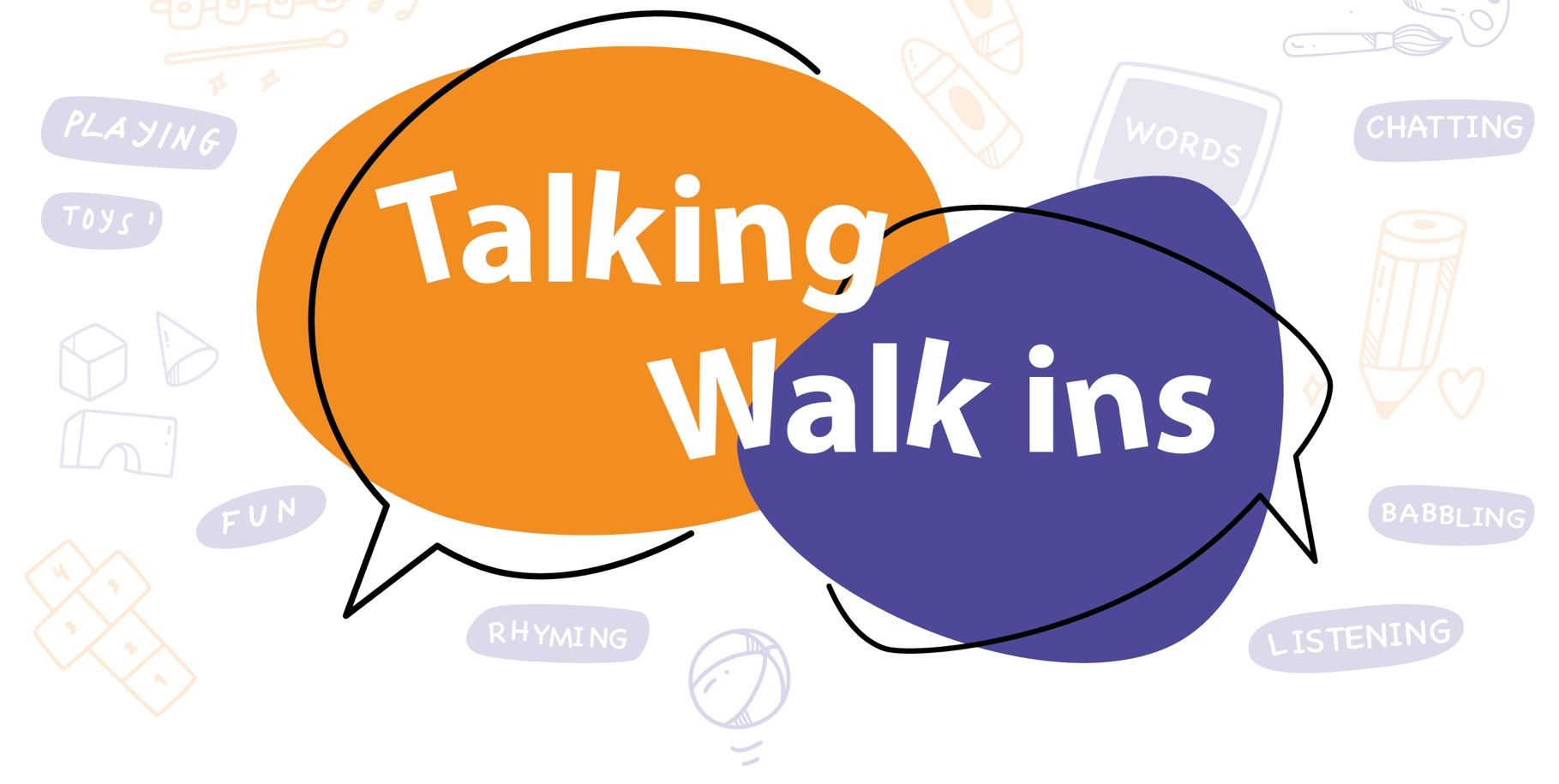 Concerned about your pre-school child’s speech, language or communication skills?Talking Walk-ins are play-based drop-in sessions where you can speak to a speech and language therapistFor residents living in Ashford with pre-school-aged children. 
(The service will be coming to other parts of Kent).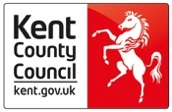 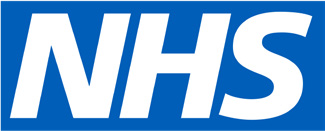 Children’s CentreDay/sessionThe Willow Children’s Centre, Brookfield Road, Ashford, Kent, TN23 4EY Tel: 03000 4188001st Thurs of month Time: 1.30-3.45pmBluebells Children’s Centre, School Road, Hothfield, Ashford, Kent, TN26 1HA Tel: 03000 4183002nd Weds of month Time: 9.30-11.45amWaterside Children’s Centre, Turner Close, Ashford, Kent, TN24 0PQ Tel: 03000 4187003rd Weds of month Time: 1.30-3.45pmSure Steps Children’s Centre, Belmont Road, Kennington, Ashford, Kent, TN24 9LS 
Tel: 03000 4186004th Weds of month Time: 1.30-3.45pmLittle Explorers Children’s Centre, Recreation Ground Road, Tenterden, Kent, TN30 6RA Tel: 03000 4184005th Wednesday of the month 
(when occurs) Time: 1.30-3.45pm